驻村工作简报（第一期）侯家沟村驻村工作队                   2022年7月15日 【驻村工作动态】     近日，受连续强降雨天气等不利因素影响，按照市、县、镇对防汛应急案工作要求，侯家沟村两委、驻村工作队快速行动，积极配合镇党委、政府开展防汛抢险工作，落实各项抢险措施，全力保护全村的生命财产安全。积极开展防汛宣传。为增强防范应对洪涝灾害的应急能力，侯家沟村加大汛情宣传力度，通过入户宣传和村内广播等方式向村民宣传防汛的重要性和知识，通过微信群及时向村民发布重要天气预报，提高全体村民防汛意识，营造全民防汛安全的氛围。加强领导 落实责任 。以侯家沟村两委、驻村工作队、包村干部等工作人员成立侯家沟村防汛抢险领导小组，村委书记为组长，第一书记为副组长，其它工作人员为成员，分工明确，层层落实责任，加强巡查、值守，切实落实防汛工作责任。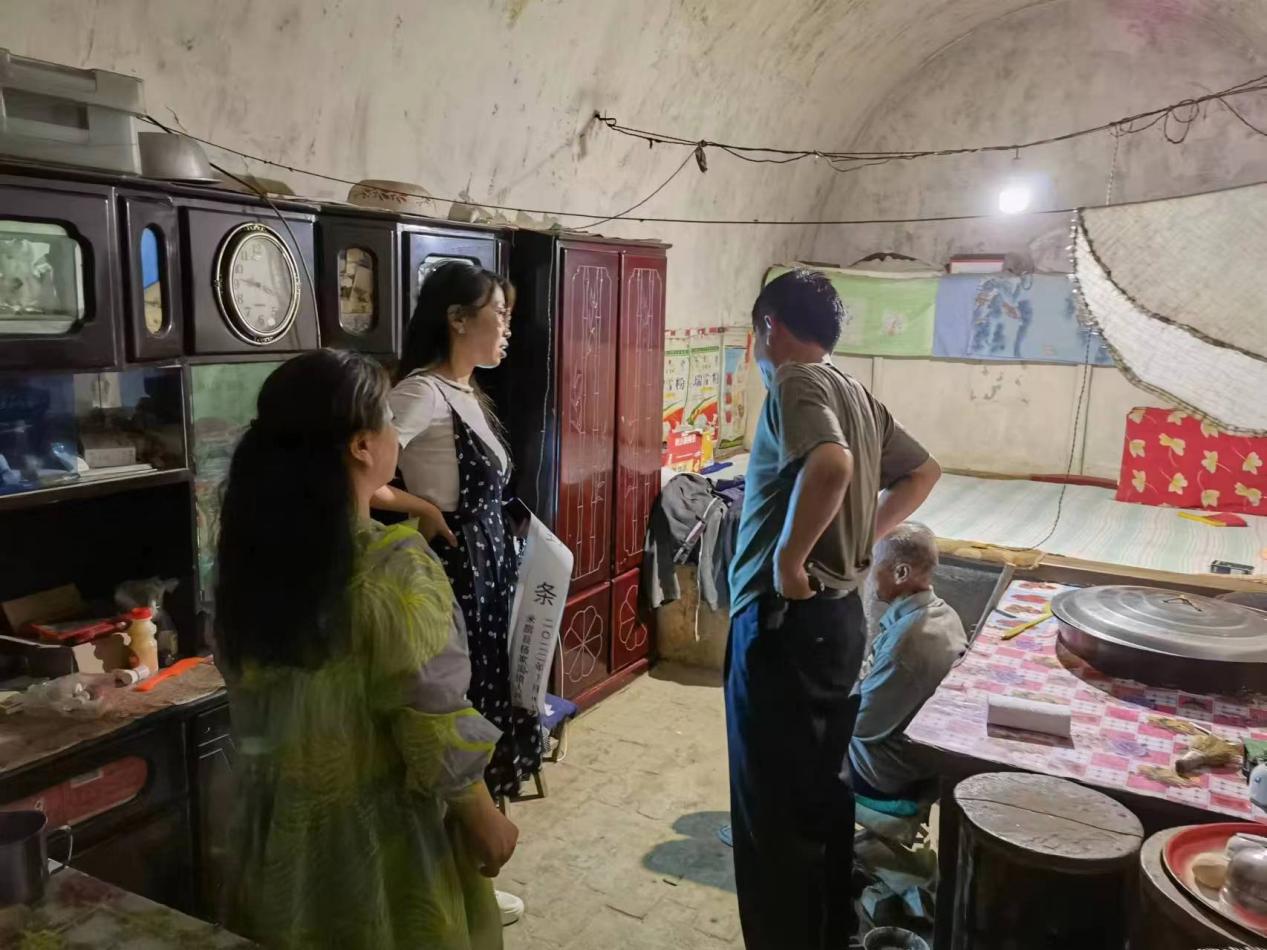 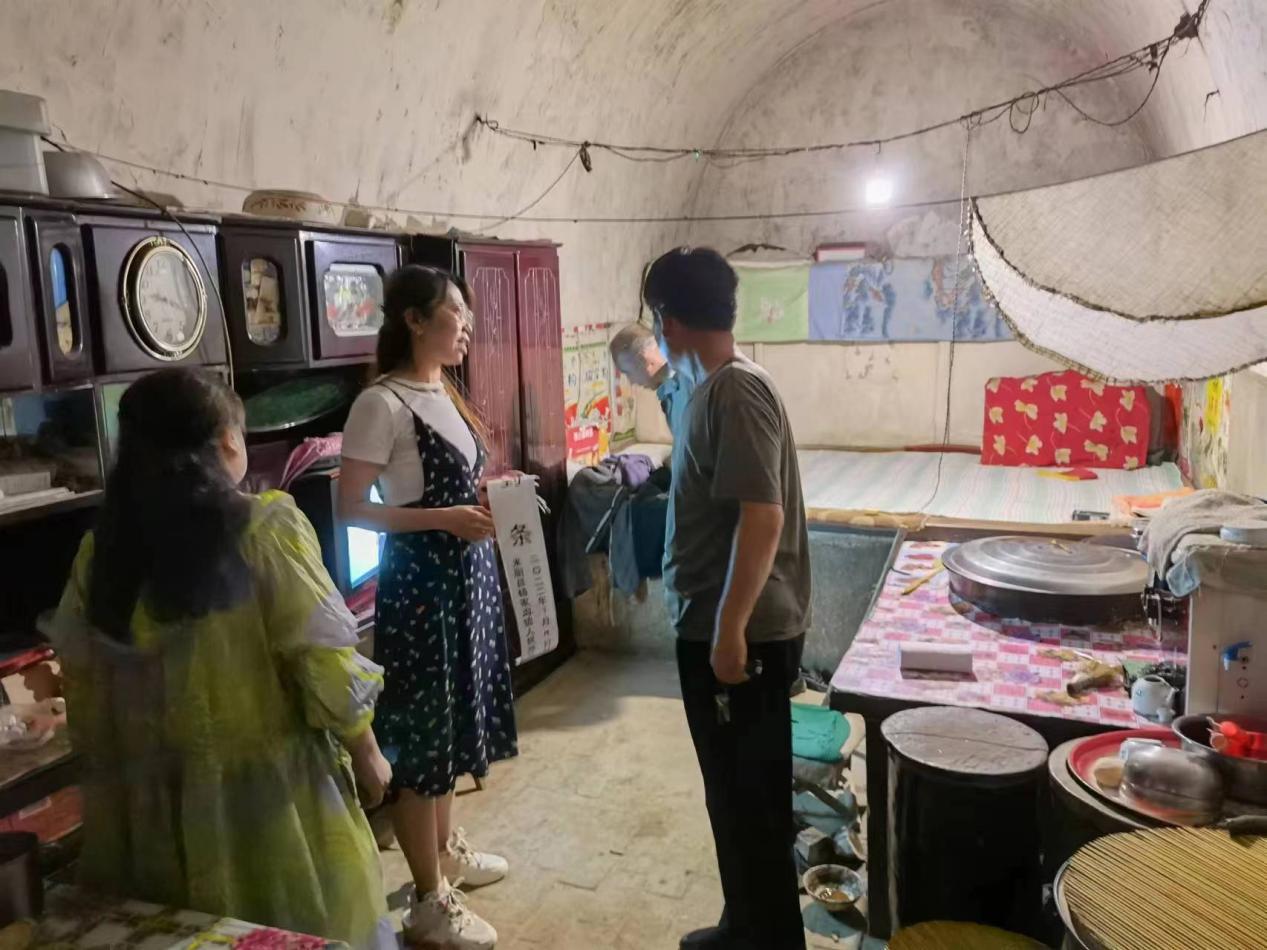 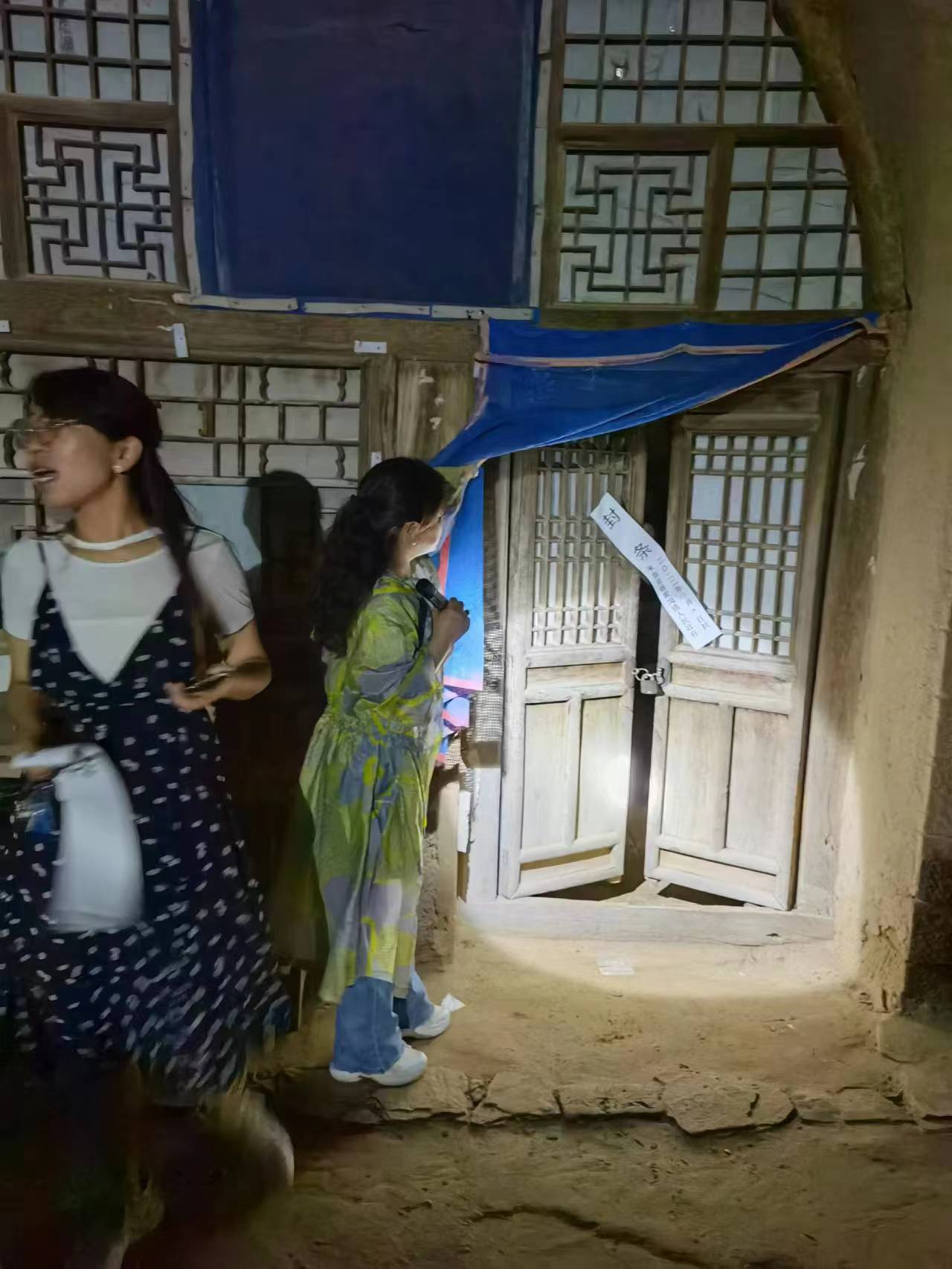 走访巡查 转移安置。全力配合镇政府全面落实防汛预案，7月14日晚，杨家沟镇副镇长李琼、村委书记李文志、驻村队员、包村干部对三户危房进行摸排，语重心肠地劝农民李润成、白延清、朱社平搬出危窑并及时撤离，为他们安置到安全的地方，并对村里河道、公路、田间地头进行排查，确保他们的生命财产安全和道路通畅。      